ESTADO DO RIO GRANDE DO SULCÂMARA MUNICIPAL DE ARROIO DOS RATOS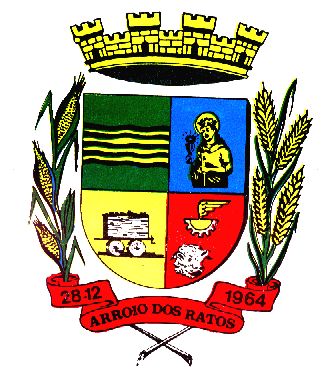 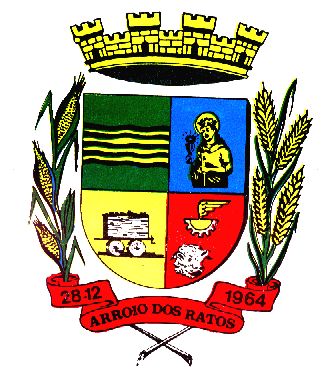 FONE (51) 3656 – 1303                  www.arroiodosratos.rs.leg.br               Sessão Extraordinária,  22 de JANEIRO de 2024. 1.CORRESPONDÊNCIAS RECEBIDAS:        Of. nº 007/24 - Prefeito Municipal     2.CORRESPONDÊNCIAS EXPEDIDAS:       Convocação Sessão Extraordinária – Presidente Legislativo3.TRIBUNA POPULAR: 4.GRANDE EXPEDIENTE:  ___________,__________,_____________,___________5.COMUNICAÇÕES:______________________________________________6.ORDEM DO DIA:6.1 DISCUSSÃO PRELIMINAR:Projeto de Lei nº 001/24Projeto de Lei nº 002/24Projeto de Lei nº 003/24Projeto de Lei nº 04/24Projeto de Lei nº 05/24PROJETO DE LEI LEGISLATIVO nº 001/24PROJETO DE LEI LEGISLATIVO nº 002/247.0 DISCUSSÃO FINAL E VOTAÇÃO:Projeto de Lei nº 001/24Projeto de Lei nº 002/24Projeto de Lei nº 003/24Projeto de Lei nº 04/24Projeto de Lei nº 05/24PROJETO DE LEI LEGISLATIVO nº 001/24PROJETO DE LEI LEGISLATIVO nº 002/248. PRESENÇAS:Cintia Jardim D` Ávila Dani______________________         Dilson de Morais Lemos________________________Gabriela Radi Silveira___________________________Jeslei Salines de Souza_________________________Juarez Dias da Silva_____________________________Marco Antônio Côrrea Monteiro___________________Neida Puten Oliveira de Lima______________________Osmar Carvalho Didoliche________________________Tiago Ulisses Abade_____________________________ 